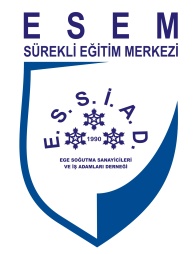 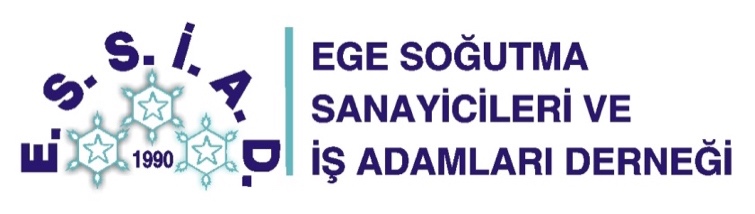     Ek-1HESAP BILGILERIUNVAN: Ege Soğutma Sanayicileri ve İş Adamları Derneği İktisadi İşletmesiŞUBE: TEB Manavkuyu ŞubesiIBAN: TR740003200035600000325251Not: Katılım formunun dekont ile birlikte essiad@essiad.org.tr / 0232 486 19 17’ye mail/ faks olarak gönderilmesi gerekmektedir.DIN 1946-4’e Uygun Hijyenik Klima Santrali EğitimiTarih / Saat	:	30 Ekim 2019 / 13:30-17:30Yer		: 	Tepekule İş Merkezi İYTESEM 10. Kat / Bayraklı, İzmirEğitmen	:	Kemal KILIÇ, Makina Mühendisi, RD GRUPEĞİTİM TÜM SEKTÖR FİRMALARINA AÇIK OLARAK DÜZENLENMEKTEDİR.EĞİTİME KATILIM İÇİN, BAŞVURU ÖNCELİĞİ ESAS ALINACAKTIR. DIN 1946-4’e Uygun Hijyenik Klima Santrali EğitimiTarih / Saat	:	30 Ekim 2019 / 13:30-17:30Yer		: 	Tepekule İş Merkezi İYTESEM 10. Kat / Bayraklı, İzmirEğitmen	:	Kemal KILIÇ, Makina Mühendisi, RD GRUPEĞİTİM TÜM SEKTÖR FİRMALARINA AÇIK OLARAK DÜZENLENMEKTEDİR.EĞİTİME KATILIM İÇİN, BAŞVURU ÖNCELİĞİ ESAS ALINACAKTIR. Firma AdıAdı/SoyadıUnvanıTel/Faks E-posta